
DIVERSITY COMMITTEE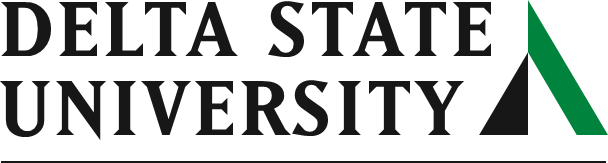 Delta State University Georgene Clark 
Diversity Champion Awards Nomination FormDATE: 		___________________NOMINEE INFORMATION					Name:				___________________________________________________________ ___________            Title:				_______________________________________________________________________              Department & College/School:				_______________________________________            Phone/Email address:			____________________________________________________ ___             Group(s) Served by Nominee: 		________________________________________________________     
PLEASE INDICATE WHETHER NOMINEE IS A:________ Delta State Student 			________ DSU Campus Organization/Department________ DSU Employee (Faculty, Staff, or Administrator)NOMINATOR					Nominator’s Name:	_______________________________________________________________  ________________          Contact Number (with area code):		_______   Email address:				       Signature: __________________	________________________________________________________________________    NOMINATOR					Nominator’s Name:	_______________________________________________________________  ________________          Contact Number (with area code):		________  Email address:				       Signature: __________________	________________________________________________________________________    Please indicate the award category you feel the nominee should receive a nomination. See the Diversity Advisory Committee website for more information on the Diversity Awareness campaign.
NOMINATION CATEGORIES					See Diversity Advisory committee goals for more information.Teaching – Nominee has demonstrated innovative teaching/educational programming or activities designed to engender diversity within the classroom and/or curriculum at Delta State University.Service – Nominee has documented record of committee work/community involvement or outreach to the local community by a campus organization or department/division.Leadership – Individuals or groups that have been active leaders to promote cultural diversity at Delta State University. ELIGIBILITYStudents: 
Must be enrolled as a full-time student for at least one year, enrolled as a full-time student during the academic year, and must be in good academic standing at Delta State University. May not be a member of the Diversity Committee or a previous Diversity Champion Award recipient for the previous two years.Faculty/Staff: 
Must be employed at Delta State University for at least one year, May be non/tenured track faculty. May not be a member of the Diversity Committee or a previous Diversity Champion Award recipient for the previous two years.Organization/Department: 
Must be a department/division or an officially recognized organization at Delta State University for at least one year. May not be a member of the Diversity Committee or a previous Diversity Champion Award recipient for the previous two years.NOMINATION PACKETS MUST INCLUDE ALL OF THE ITEMS BELOW. Please address the following in your nomination. Attach any additional materials.COMPLETED nomination form with signature TWO (2) letters of nomination (nominators information included above)DESCRIPTION (500 words or less) how the applicant (nominee) has promoted diversity and/or multicultural activities at Delta State University. Provide documents such as CV/resume, syllabus, website, activities, etc. Clearly demonstrate and outline why the nominee would be an exceptional choice for this year’s nomination.Explain how they have increased diversity or respect for cultural diversity and how others have benefited from their efforts.SUPPORTING DOCUMENTS should not exceed five (5) pages for students and organizations or ten (10) for faculty or staff nominees.MAIL OR DELIVER ALL ITEMS TO THE FOLLOWING ADDRESS:Ms. Arlene Sanders, Diversity Committee ChairDivision of Social SciencesCampus Box 3264Cleveland, MS 38733Once all required materials have been received, the nominator will receive an email from Ms. Arlene Sanders, Diversity Committee Chair.  All completed nominations will be reviewed by the Diversity Advisory Committee. Applications for this year’s nominations must be received by February 23, 2018. Recipients of the Georgene Clark Diversity Champion Award winners will be presented with an award at the Delta State University Winning the Race conference in March 2018.  NOMINEE AWARD CATEGORIESDiversity in TeachingDiversity in Service Diversity in Leadership Unify—we are one societyPersonify—gender is only a wordIdentify—love who you loveTestify—speak for your beliefsDignify—we are all capableDiversify—if we don’t, who will?Exemplify—see beyond black and white